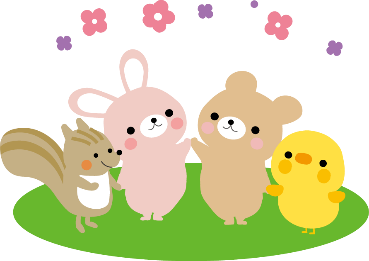 　　　　保育園より、幼稚園をお探しの方、札幌に（西区・中央区）お引越しされた方で、幼稚園をお探しの方《　札幌大蔵学園　西野札幌幼稚園に、入園しませんか？　》　　　　令和６年度の入園募集を行っております！！　　是非、特色ある保育内容の『札幌大蔵学園西野札幌幼稚園』で過ごしてみませんか？私たちに、お子様の成長のお手伝いをさせて下さい！お問い合わせは、札幌大蔵学園ホームページのお問い合わせフォームからか、お電話で、西野札幌幼稚園（０１１）６６１－２０９４までご連絡下さい。西野札幌幼稚園のホームページ内と、LINE、インスタグラムなどからも、園生活・園行事の様子をご覧いただけます。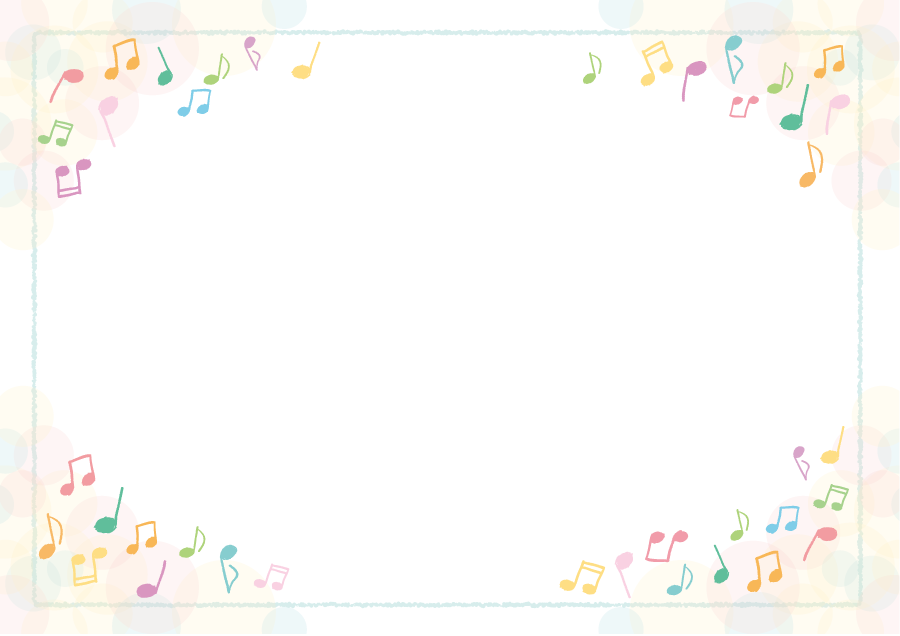 